                                                          Ο/Η ΑΙΤΩΝ/ΟΥΣΑ                                                         ……………………………………ΘΕΜΑ: «Χορήγηση άδειας παρακολούθησης σχολικής επίδοσης              τέκνου»ΛΑΜΙΑ: …………………………………………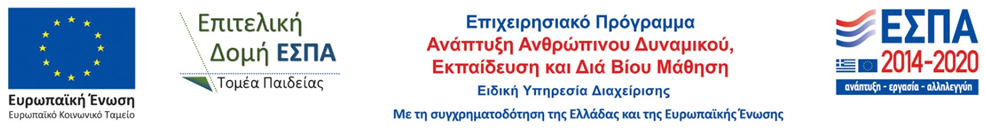 